BASIC BEGINNINGS PRESCHOOL					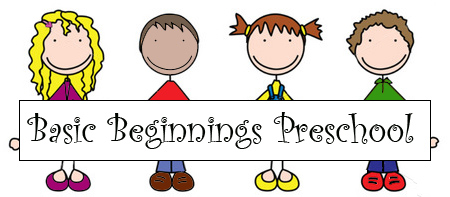 September 7, 2021 – May 18, 2022		Kindergarten Readiness Skills	Problem SolvingCreative Thinking  		Decision MakingSinging Songs 			Finger PlaysLearning to Share  		Cooperation				      Where Quality Education Begins!If you have any questions?						       Contact; Kelli Black 721-7946kelli@basicbeginningspreschool.com or								www.basicbeginningspreschool.comClass space will not be held without the registration fee and the registration formStudent must have a completed file prior to the first day of school.I give Acrobatic Academy Fitness & Education Center, Inc. and/or any companies representing Acrobatic Academy, permission to call my cell phone for business purposesBASIC BEGINNINGS PRESCHOOL TERM REGISTRATION September 7, 2021 – May 18, 2022      CLASS			DAY			TIME			MONTHLY FEE4-5 years Pre-K		Mon/Wed/Fri		9:00-11:45 a.m.		$  110.00	4-5 years Pre-K		Mon thru Fri		12:30-3:15 p.m.		$  140.003-4 years class		Mon/Wed/Fri		9:30am –12:00 p.m.	$  100.00 3-4 years class		Tu/Th			9:00-11:30 a.m.		$  85.002½-3 years class		Tu/Th			9:15-11:15 a.m.		$  80.00Student Name: _________________________________     [M] [F]   Student Age: __________   Birthdate: ______________________Mother’s Name:________________________________________    Father’s Name: ________________________________________Mother’s Cell: _________________________________________    Father’s Cell: _________________________________________E-mail address: ______________________________________________________________________________________________Address:_________________________________________________________________  City: ______________________________ Zip: ____________________     Home Phone: ___________________________Parent Signature: ___________________________________________________________REGISTRATION FEE: $50.00 (non-refundable)	Date Enrolled: ___________________________________		Amount Paid: _______________CASH           VISA/MC      CHECK # _______________Current Student					New Student - Enrollment packet given – Yes / No			Start Date: ______________	* Classes subject to change, based on enrollment